خطأ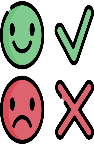 صح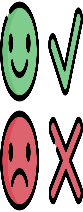 المحتوياتمأنفذ  كافة المهام والمسؤوليات1اتواصل باستمرار مع المشرفات 2اتواصل باستمرار مع الزميلات 3اتواصل باستمرار مع الطالبات 4أقوم بتطوير ذاتي في مجال النشاط الطلابي5أحرص على حضور البرامج المنفذة من قبل قسم نشاط الطالبات 6أهتم بالبرامج والأنشطة في مجال النشاط7 أحصر أسماء الطالبات المتميزات8صممت الخطة التنفيذية الشاملة 9لدي الخطة الزمنية10أنفذ البرامج والأنشطة الوزارية 11أنفذ البرامج والأنشطة المدرسية12 